Restart network grants for groups in England* (*plus 1-2 in NI, Scotland, Wales)Our funder Nesta/DCMS has just made it possible for us to extend financial support to groups that help other groups get started.This is an open call to community repair groups to apply for up to £5,000 to strengthen activity in England from autumn 2019 through mid 2020.Note: We are open to applications from NI, Scotland and Wales, but these will not be funded by Nesta/DCMS and instead from our own funds. Because of this, we can probably only support one or two applicants outside of England at most.This will be a competitive call, and we will have to make a selection based on the criteria below. Please also note that part of this work is to track our impact as a network, and some reporting will be required.Our guiding principlesWe’ve been granted funds to support those groups who help other groups get started with community repair. This could be as minimal as answering emails to as intensive as going for coffees/teas, doing venue recce with future hosts, and helping on the first event.But we think that up to £5,000 can go further. We’re interested in funding activities which do any of the following:Deepen the shared ethos of our events - they are not a free repair shop, they’re about learningEnhance safety and effectiveness of eventsEnsure our network is broad-based and diverse
a) Reaching those who are inclined to activism and connecting them to the bigger picture
b) Embedding our work in wider society / economy - links with schools, makerspaces, businessesEligibilityThese grants are for groups thatare established in the UK. You must have a formal entity or work through one that has a bank accountdo some kind of electricals or electronic repair - but this need not be the sole focushave a track record of running events locally (minimum of one year)are willing to dedicate at least two days a month to serving as a regional hub of support to new groups (but we encourage you to consider more if there is demand)have capability to do a minimum of reporting Our criteria for selectionAbove all we will prioritise projects that align with our principles above.In addition to that, we will weight the following criteria evenly:Pragmatism - can your group pull off the project?Learning for the network - will your project contribute to the learning of the network? inspire others? Bonus points for creativitySustainability - do you have a plan to leverage the funds? or to find follow-on funding or sustain the work through other means? or are you willing to work with us on this? What we will supportCapital investments, purchases - given there is a plan for maintenance and sustainabilityPeople time - we understand that people have to get paid to do work sometimes! This can include the “boring” but essential work of writing emails, accounting, coordinating. Just about anything.Activities of all kindsRecurrent costs (like insurance) - given there is a plan to pay them after the grant period ends Please get in touch if you have any questions about our criteria of eligibility or selection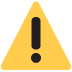 The processPlease consult with your group and prepare this short application form below. It should take no longer than one hour to fill out the form if you have all of the information hand.  Send it to community@therestartproject.org by 7th October latest.Restart will select groups and get back by the 14th of October, with a straight-forward grant agreement document and request for your bank details. We will arrange with you to split the grant into two payments.Timeline 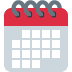 Your feedback until 17th September DONECall for applications ready w/c 23rd SeptemberCall closes w/c 7th OctoberDecisions w/c 14th OctoberFirst payment - end of OctoberWeb conference for grantees - early NovemberShort narrative update due - late DecemberSecond payment - end of JanuaryLast narrative update due - coinciding with your close of activities - before June 2020ReportingEvents and repair data 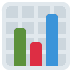 We ask that you continue to invite volunteers to join our platform and log repair data. Additionally, we ask that you refer new groups to @james so he can invite them to start logging data too. (If you currently do not use Restarters.net, but arrange to share data via spreadsheet this can meet our requirements.)Micro narrative reports 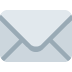 We’ll ask you for two extremely short narrative reports on your progress, one before the second tranche of funding and one at the end. These can be as short as 100 words.Financial 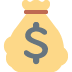 We will not require you to do any financial reporting on the funds dispersed, however we will require two things: 1) updates on any major changes to the budgets submitted 2) that you keep financial records of how the funds are spent, in case of any future need to audit.Application form This form is designed to take no longer than one hour if you have all of the information to hand. Please email community@therestartproject.org if you have any questions or doubts. About youWhat is the name of your group? Who is the main contact person for this grant application (name, email, phone number please)How long have you been running community repair events, or supporting others to do so? What is your geographical scope of operations? Have you been asked for help by other prospective/new groups? If so, have you helped and how? If not, is this a prospect for you? (100 words max) About your proposed workTell us what you propose to do with our funding. Please include some description of how you will support groups near you getting started. (200 words max)How does it align with the principles we outline? (100 words max)Please share a brief timeline of your planned activitiesTell us if your approach is innovative or how it might be of interest to others in the network (100 words max)BudgetWhat is the total of your request? (Any amount up to £5,000)How do you propose to spend the funds? (100 words max) Feel free to adapt this table or add rows:About sustainabilityHow can you sustain the work after the grant period? (We know it’s really hard. If this is an issue for you, please be honest about it, and we can work with you on this.) (100 words max) Do you have opportunities to leverage the funding? If yes, please tell us more. (100 words max)Will you partner with any local organisations, businesses or government in your work? Please list them and explain how.ExtrasPlease feel free to include photos, sketches, or supplemental text/materials that might help us “get” your idea. Type of spendDetail AmountPurchase of equipment or materialPeopleActivitiesServices (like insurance) TOTAL 